Shaler Soccer Club – July 2021 Monthly Board Meeting2021 RoadmapComplete Moves needs to be cancelled for tomorrow Reschedule for next week.New to Coaches Meeting week of material out by 7/19 and new to coaches meeting 7/26Coaches Meeting week of 8/2PAWest office review8/22 pawest general meeting9 amendmentsRemove the definitions between youth recreational and classic club designationsReplace verbiage for accredited futsal clubs – clean up language on the approved detailsNew Club requirements – new member classic clubs – new can only apply if the division falls below 12 clubsUpdate is to drop the total to 8 clubsDrive of prices up No need to limit competitionIf the club is worthwhile to being a club, let them be a club New Club requirements – strike all requirements for classicReturn to play/health safetyL – Merger of clubs written M – Change status if applicant is new member – in good standing for old status and new status14 days prior to May and November meeting datesSpecific application for Classic club – field a minimum of 8 teams first seasonal year First submitted to the classic club committee then proceed on to governing bodyC&D – New member community club application must be submitted to the first district director, actively participate 20 members on 2 teams of travel levelClassic club designation not needed for 2 year teamsTOPTops Buddies clinic, TOPS training – Highlands, Hampton, Fox Chapel have attendedBoard member elections	Randall Loudin – former president, stepped down due to family issues	Telio Boensch – President at the beginning, but removed from officePresident [Nick]Areas of Focus for Fall and 2022Bi Law Updates for 2022Succession PlanningNominating Committee – Board members discussion – Amanda, Stacie, KimShould be targeting 2-4 hours per week instead of the current 6-8 per weekWhere can we best lend our efforts – organizational shuffle to be able to spread the wealthIdentify and talk up the new talent and in the August meetingNeed to divide and conquerAime, Courtney, Jason and Jaime potentially not returningA lot of time has been diverted and had long (and last minute) meetingsUp 28% over last fallSpring registration to be communicatedVision 2021Programs for AllProposal from Erik Eisenhunt for Goalie Clinic near end of summerInterest in Coaches Clinic for 2021 and 2022 for 4 day programGreat PartnershipsSupported VolunteersPDCSummer Camps start this weekVice President Recreation [Jim]Recreational and Developmental names are confusing and potentially should be changedSent out player evaluations and have received 2, sending email reminder out after the meeting.Skills night was brutal in the sun, but kids had fun.  1st hour was more chaotic, 2nd hour had more older kids and established kids who know how our programs work.Break out kids into groups and assign to numbered flags pinnies to help drop off and organization.Bake in a 15 min break for coachesFall Team building creating a u14 - 15 "coed" boys team max roster 18 per game and 22 per teamTotal of 149 players – no D5, turn away 8 girls, 10 if you count U16 (boy/girl)Total of 157 players if we do D5 team, no change – would need to do player pool at U12Recommendation to do D5 team to keep the girls on the fieldU10B – 3 teams of 12U10G – 3 waitlist – 37; most likely can move to 4 teams of 10 – have 3 head coaches, 1 being discussed and 4 assistantsU12B – 3 teams (Nick/Brittany, Clay/Nate, JG/Tara)U12G – 23 registered – 1 waitlistedU14 – 10 registered, 2 U15 girlsTricky to field the Division 5 teamIf do that – left with 6 girlsNo coach – no appetite for smaller field or co-edPotential to combine with another club, but need information from PAWestU15B – U14 (12), 1 U15 Boys – 13 for 11 v 11 – Keely/Clay2 U16 players – 1 girl/1boy – waiting for spreadsheetU14 boys will on be practicing one night per weekMoving to 7v7, 9v9, 11v11 away from U12/13, U13/14 etc.Formally submit the teams and play up requestsAccept Pay up request from U12 from U10Accept the travel teams as such, 3 U10B teams, 4 U10G Teams, 3 U12B, 2 U12G, 1 U13G, 1 U15B (team builder worksheet posted on Dropbox) -Recreational Admin [Courtney] :Schedule and scores as they happenCoaches need to submit scores as they happen – first 4 weeks good, then notFocus on the details – team manager reviewRefereesReturning referees come for a specific timeframe, not the whole timeStart 2 weeks prior to the 1st game - Coaches Fields  [Jason] :Vice President Developmental [Amanda]Coaches - start working on itCommissioners - U5 commissioner possibly covered, U6 open, U8 boys commissioner possibly covered, U8 girls commissioner possibly coveredFall 2021 Teams6 U55 U66 U8B6 U8GMotion to accept teams builtDevelopmental AdminAdd InHouse (developmental) to Team ManagerCoachesSecretary [Kate]Communications [Aime]Need better system for sending emails, better planning, validating the email numbersSubscribe to calendar activities – Google calendarPhotosSocial MediaYard signs -Permits [Harold]All township fields are good for the fallPotentially review Anderson and ScottMeeting with Clint tomorrow at 3:30 – will review Biles field – costs may need to be adjusted for lightingGlenshaw Valley – potentially line white and blue for U12 and U10Elementary school gym and Marzolf  - 2 indoor winter locations for as many nights as neededEvents - Who is taking Point?Registrar [Kim]Registration details discussedAmanda – list of head coaches to email with uniform color coachesUniformsDiscussion of pinneys and practice jerseysAcademy style – two coaches per teamColors will be selected and assigned to coachesLate Fee not being charged from SportConnectList of sponsors tomorrowOpen registration for 2 girls to registerCurrent open balance report – Email to outline communication pieceClearances – will review at the new coaches meeting tomorrowPlum Kick off classic: U12G, U14G, U12B, U14B teams registered and discussion of U10G team Treasurer [Stacie]Insurance for Adult Pick Up Program - waiting to hear back on adult pick up nights – whole different division of insurance company.Slush Puppy have not called back to maintain the equipmentConcessions [Jen]Cleaning completedReady to open – need help setting prices – Gatorade and popsiclesCan open for the summer skills - Volunteer ideaCheck written to the club by every family – not including coaches, volunteers, board – threshold of time workingMake sure the opportunities exist to fulfill the requirementSignUp genius set up to volunteer in the summer/fall – Open Saturday/Sunday Issues with being told of times vs. sign up for availabilityTest this fall – Sat/Sun only and revisit the specific dollar amount for annual general meetingFridge neededConcession clean up day early Saturday 7/3, need new mop.EquipmentFundraising [Jaime]Fall Mum fundraiser?Leagueside - UPMC back in for another season.Other Motions submittedNew BusinessMotion: Accept the travel teams as such, 3 U10B teams, 4 U10G Teams, 3 U12B, 2 U12G, 1 U13G, 1 U15B (team builder worksheet posted on Dropbox) Stacie 2nd – Unanimous Motion: Accept Pay up request from U10B from U12 for Jacob Renda – Second: Amanda: Motion carriesMotion:  Accept Stacie – Second – Motion AcceptedMotion to Adjourn – Jim, Nick Second - Adjorned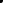 MonthSeasonDevelopmentEventsCommunicationsBoard Member ActivitiesJanuaryIn House Futsal*Winter Skills* (6 sessions)Spring RegistrationTownship Field Permits for YearFinalize Spring CoachesFebruaryIn House Futsal*Winter Skills*New Coaches Meeting 2/4Coaches Meeting 2/15Sponsor FundraiserSpring Registration Closes 2/12Spring Teams Declared 3/1MarchIn House Futsal*SpringWinter Skills*Pre-Season SessionsDick's SG Day  3/26-3/29SSC Easter Egg HuntField Set Up 3/20- over 40 participants!!AprilSpringSpring Complete MovesSpring Flower Fundraiser – email out: 4/23 Due Remind coaches in Recreational– flowers due 23rdMaySpringSpring Complete MovesFall RegistrationFall Registration Opens – 5/1JuneSpringSummer Skills (6 Sessions)Summer Complete Moves (6 sessions)Coaches v First Responders GameLast Week June Pick Up NightsParent & Kid Pick Up NightSponsor FundraiserPA West OpenSSC Picnic*Fall RegistrationFinalize Fall CoachesJulySummer SkillsSummer Complete MovesPick Up NightsParent & Kid Pick Up NightNew Coaches MeetingCoaches MeetingFall Registration ClosesFall Teams DeclaredAugustFallSummer SkillsSummer Complete MovesPre-Season SessionsPick Up NightsParent & Kid Pick Up NightDick's SG DaySponsor FundraiserPlum Kick Off TournamentSeptemberFallFall Complete Moves (6 sessions)Fall Flower FundraiserHomecoming Parade*Fall SSC PhotosOctoberFallFall Complete MovesSponsor FundraiserFox Chapel Moonlight MadnessFutsalWinter SkillsIn House Futsal Registration Opens*Winter Skills Registration Opens*NovemberFallFall Complete MovesAnnual General MeetingFutsalWinter SkillsField Close DownDecemberSponsor FundraiserSpring RegistrationSpring Registration OpensIn House Futsal Registration Closes*Winter Skills Registration Closes*